                        «Дудочка»Укрепляет мышцы, способствует подвижности губ.Вытянуть губы вперёд длинной трубочкой.                       «Лошадка»Укрепляет мышцы языка, растягивает подъязычную связку-уздечку.Улыбаясь, открыть рот и щёлкнуть кончиком языка, как лошадка копытами.                                 «Зайчик»Отрабатывает движение верхней губы вверх и вниз, развивает подвижность и укрепляет мышцы губ.                    «Горячий чай»Упражнение развивает ровный и продолжительный выдох. Вытянуть губы вперёд длинной трубочкой и дуть, стараясь. Чтобы воздушная струя была ровной.                    «Очень вкусно»Развивает подвижность языка.Открыть рот и облизать сначала верхнюю губу, а потом нижнюю.                «Откусим пирожок»Усиливает кровоснабжение мышц языка.Улыбнуться, приоткрыв рот, и покусывать язык.                          «Вьюга»Способствует выработке равномерного продолжительного выдоха, укрепляет мышцы губВытянуть губы вперёд трубочкой и произнести на продолжительном выдохе звук (у).                          «Топор»Упражнение развивает подвижность языка.Открыть рот, улыбнуться, широким кончиком языка постукивать по нёбу за верхними зубами, многократно и отчётливо произнося звук (д).                        «Молоток»Способствует подвижности языка. Открыть рот, улыбнуться, упереться краями языка в верхние зубы. Барабанить напряжённым широким кончиком языка по бугоркам за верхними зубами, произнося звук (т).Упражнение можно сопровождать текстом: «Застучали молоточки, ударяют по гвоздочкам»                        «Орешек»Развивает произвольные движения языка, укрепляет мускулатуру языка и щёк.Упираться поочерёдно языком то в одну щёку, то в другую, задерживаясь на 3-5с.                        «Конфетка»Укрепляет мускулатуру языка и щёк.Напряжённым языком упираться в одну щёку, затем в другую (рот закрыт).                        «Иголочка»Укрепляет мышцы языка.Открыть рот, высунуть язык как можно дальше, напрягать его, стараясь сделать узким и держать положение 3-5с.                         «Язычок»Расслабляет мышцы языка, улучшает нервную проводимость.Улыбнуться, приоткрыв рот, покусывать язык, продвигая его постепенно вперёд-назад.«Язычок здоровается с верхней губой»Отрабатывать подвижность языка. Слегка улыбнувшись, приоткрыть рот и положить широкий край языка на верхнюю губу, удерживать в таком положении 3-5с, затем убрать язык в рот.Должен двигаться только язык, нижняя губа не помогает.                         «Маятник»Укрепляет мышцы языка.Улыбнуться, приоткрыть рот, высунуть язык как можно дальше и произвести им плавные движения от одного уголка рта у другому. Повторить 8-10 раз.                  «Едем на лошадке»Тренирует мышцы языка.Едем, едем на лошадке                        Дети цокают языкомПо дороге зимней, гладкой.Санки скрипят, бубенчики звенят.    Произносят: «ш-ш-ш», под-	нимая верхнюю губу вверх;                                                                 «динь-динь» - в высоком                                                                  регистре.Дятел стучит, вьюга свистит               Произносят «тук-тук-тук»                                                               в среднем регистре, «с-с-с»-	на продолжительном вы-                                                                дохе вверх и вниз.Белка на ёлке орешки грызёт,	«Цок-цок» - коротко и                                                                   остро.Рыжая лисичка зайца стережёт.	«Ф-ф-ф» - сердито и энер-                                                                   гично.Холод…Холод…	 «В-в-в» - на выдохеСтужа. Стужа.	«Бр…бр…бр…»Снег пушистый кружит, кружит…	«О-о-о» - гиссандоЕхали мы, ехали, наконец доехали!С горки –ух! В ямку – бух!	Произносят «у-ух!» -	глиссандоПриехали!                                              «бух!» - в нижнем регистре                   « Животные жуют сено»Стимулирует движения нижней челюсти.Выполнять круговые движения нижней челюстью, рот закрыт.               «Толстячки – худышки»Укрепляет мускулатуру щёк. Поочерёдно надувать и втягивать щёки в спокойном темпе, удерживая их в каждом положении 3-5с.                          «Змейка»Развивает подвижность языка.Открыть рот и производить узким языком движения вперёд-назад («жало змеи»).	   «Маляр»Укрепляет мускулатуру языка и твёрдого нёба.Улыбнуться при открытом рте, делать скользящие движения языком по твёрдому нёбу вперёд-назад.Упражнение можно сопровождать текстом:Красить комнаты пора, пригласили маляра.Челюсть ниже опускаем, маляру мы помогаем.                   «Красим крышу»Развивает подвижность мышц языка.Рот открыт, губы в улыбке. Широким кончиком языка погладить верхнюю губу вправо-влево.Упражнение можно сопровождать текстом:Вот на крыше без опаски он железо красит краской,У него в руках ведро, сам расписан он пестро.             «Трубочка – линеечка»Тренирует мышцы лица.Выполнять движения губами – «линеечка» - улыбаться закрытым ртом, «трубочка» - вытягивать губы в трубочку. Чередовать движения.                         «Носики»Тренирует мышцы лица и шеи.Выполнять движения губами: тянуть губы в трубочку, прикасаясь ими к кончику носа. Чередовать с отдыхом.                       «Конфетка»Массировать внутреннюю поверхность щёк. Рот закрыт. Выполнять упругие поглаживания языком щёк, так, чтобы на щеках было видно движение языка.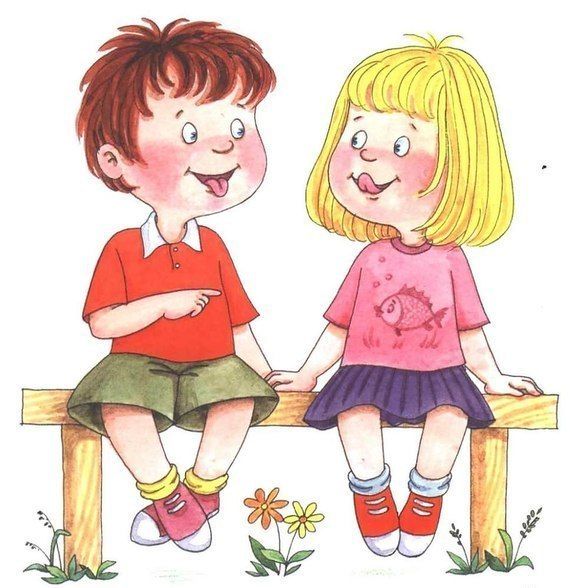 